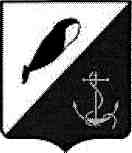 УПРАВЛЕНИЕ СОЦИАЛЬНОЙ ПОЛИТИКИ АДМИНИСТРАЦИИ ПРОВИДЕНСКОГО ГОРОДСКОГО ОКРУГА ЧУКОТСКОГО АВТОНОМНОГО ОКРУГАПРИКАЗот  27  ноября  2019 г.                    № 171          	п. Провидения В целях проведения в 2020 году на территории Провиденского городского  округа государственной итоговой аттестации выпускников, освоивших программы среднего общего образования, в форме единого государственного экзамена и основного государственного экзамена 2020 года, на основании приказа Департамента образования и науки Чукотского автономного округа от 25.11.2019 г. № 01-21/601 «Об утверждении графика предоставления информации для своевременного внесения в региональную информационную базу единого государственного экзамена и основного государственного экзамена 2020 года»ПРИКАЗЫВАЮ:    1. Утвердить график предоставления информации для своевременного внесения в региональную информационную базу единого государственного экзамена и основного государственного экзамена 2020 года согласно приложению к настоящему приказу.  2. Руководителям образовательных организаций, находящихся в ведомственном подчинении Управления социальной политики Администрации Провиденского        городского округа (Балацкий А.Н., Родионова Л.А., Омрынто С.В., Щуцкая Я.Ю.,     Носовский В.В.) обеспечить контроль предоставления информации для своевременного внесения в региональную информационную базу единого государственного экзамена и основного государственного экзамена 2020 года.  3. Контроль за исполнением приказа возложить на Романюк Н.В., заместителя     начальника Управления социальной политики администрации Провиденского городского округа, начальника отдела образования и молодежной политики.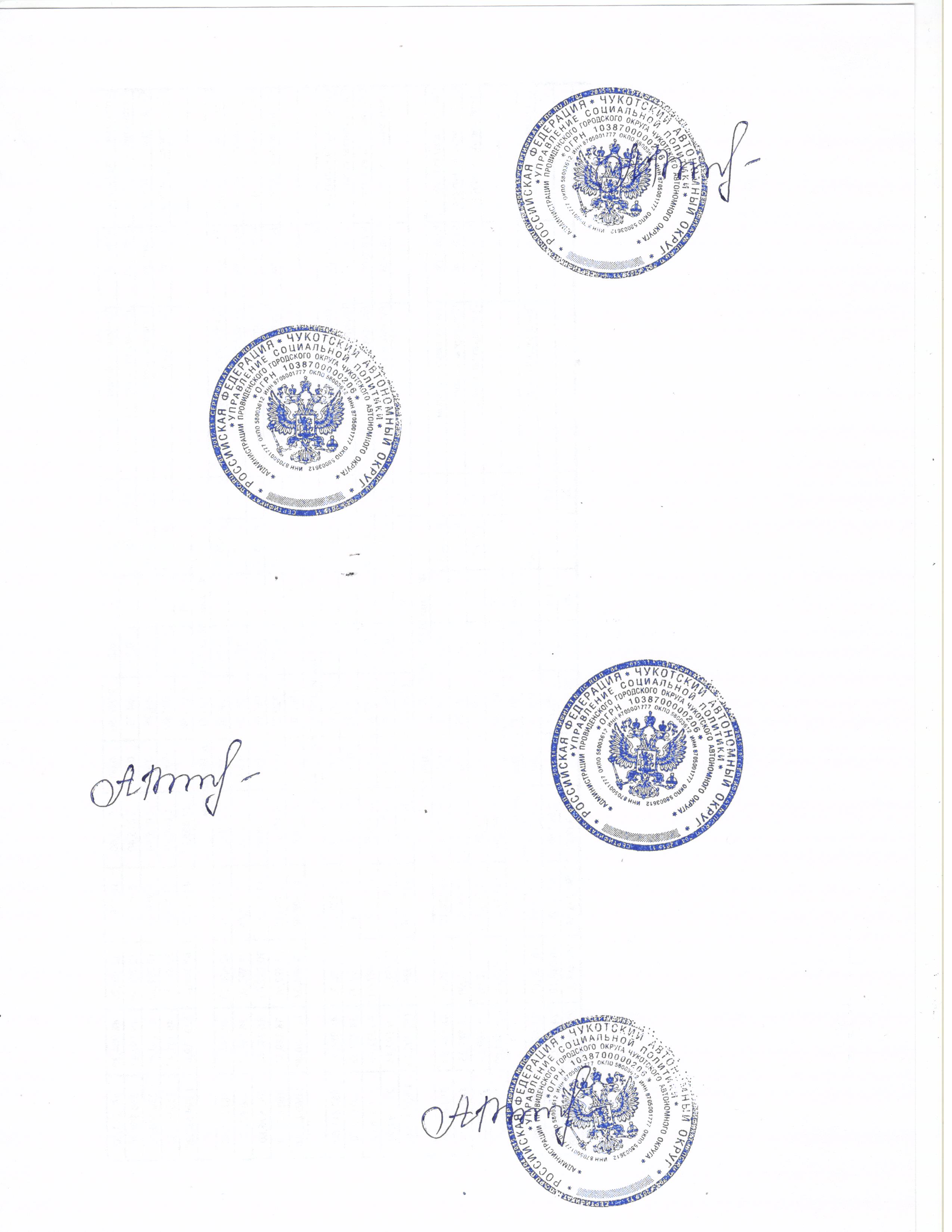 Начальник Управления                                                      В.Н. АльшевскаяПодготовлено:                                                            Зингер С.Г.Согласовано:                                                              Романюк Н.В.Разослано: дело, Отдел образования и молодежной политики УСП, образовательные  организации Провиденского городского округаПриложение к приказу Управления социальной политики Провиденского городского округа от 27.11.2019 г. № 171График предоставления информации для своевременного внесения в региональную информационную базу единого государственного экзамена и основного государственного экзамена 2020 годаОб утверждении графика предоставления информации для своевременного внесения в региональную информационную базу единого государственного экзамена и основного государственного экзамена 2020 годаКатегория информацииСрок внесения сведений в РИССрок внесения сведений в РИСКатегория информацииСреднее общее образование (ЕГЭ)Основное общее образование (ОГЭ)1Сведения об ОИВ субъекта Российской Федерации, РЦОИ, учредителях ОО за пределами Российской Федерации, МСУ, ОО, о выпускниках текущего года;до 18.11.2019до 16.12.20202Сведения о ППЭ, включая информацию об аудиторном фонде;не позднее:30.11.2019 (основной период) 02.07.2020 (дополнительный период)не позднее:16.12.2020 (основной период) 02.07.2020 (дополнительный период)3Сведения об участниках проведения итогового сочинения (изложения)/итогового собеседования по русскому языку, включая категории лиц с ограниченными возможностями здоровья, детей-инвалидов или инвалидов;не позднее:18.11.201920.11.2019 (ОВЗ)не позднее:15.01.2020Сведения об участниках ГИА всех категорий с указанием перечня учебных предметов, выбранных для сдачи ГИА, сведения о форме ГИА;не позднее:15.01.2020 (основной периоды)02.07.2020 (дополнительный период)не позднее:20.01.2020 (основной периоды) 02.07.2020 (дополнительный период)4Блокировка РИС;01.02.2020-01.10.202001.03.2020-01.10.20205Сведения о работниках ППЭ (руководители, организаторы, технические специалисты, медицинские работники, ассистенты), сведения о членах ГЭК, сведения о членах предметных комиссий, включая контактные данные (дата рождения, предметная специализация, место работы, должность, уровень профессионального образования, квалификация, номер телефона, персональный адрес электронной почты, общий преподавательский стаж работы и ученая степень (для экспертов));не позднее:27.01.2020 (основной период) 02.07.2020 (дополнительный период)не позднее:27.01.2020 (основной период) 02.07.2020 (дополнительный период)6Сведения об общественных наблюдателях, наименование аккредитующего органа, номер удостоверения общественного наблюдателя;Не позднее:20.03.2020 (основной период) 02.07.2020 (дополнительный период)Не позднее:20.03.2020 (основной период) 02.07.2020 (дополнительный период)7Сведения о наличии допуска обучающегося к прохождению ГИА (предоставление списка обучающихся не допущенных к ГИА);Не позднее:27.04.2020 (основной период) Не позднее:27.04.2020 (основной период) 8Завершение сканирования бланков участников ГИА в пунктах проведения экзаменов;не позднее 17:00 часовпо местному времени дня проведения экзаменане позднее 24:00 часовпо местному времени дня проведения экзамена9Сведения о нарушениях, выявленных общественными наблюдателями при проведении ГИА;незамедлительно в день завершения проведения экзамена по соответствующему учебному предмету незамедлительно в день завершения проведения экзамена по соответствующему учебному предмету 10Сведения о поданных участниками ГИА апелляциях о нарушении установленного порядка проведения ГИА, о несогласии с выставленными баллами;незамедлительно в день завершения проведения экзамена по соответствующему учебному предмету незамедлительно в день завершения проведения экзамена по соответствующему учебному предмету 11Сведения по результатам рассмотрения апелляций о нарушении установленного порядка проведения ГИАВ течение 2 рабочих дней ознакомить с результатами апелляций выпускников  В течение 2 рабочих дней ознакомить с результатами апелляций выпускников  и их родителей (законных представителей)12Сведения по результатам рассмотрения апелляций о несогласии с выставленными баллами ГИА по учебным предметамВ течение 2 рабочих дней ознакомить с результатами апелляций выпускников  В течение 2 рабочих дней ознакомить с результатами апелляций выпускников  и их родителей (законных представителей)